Дорогие друзья! Если Вы желаете с пользой провести свое свободное время, научиться мастерить что-то нужное и полезное своими руками, получить новую интересную информацию – приходите, будем рады видеть Вас на наших клубных, библиотечных, музейных мероприятиях недели. Если Вы любитель спортивных состязаний, песен у костра, турслетной романтики, то общий сбор 29-30 июля по адресу: с.Черная, д. Запальта, ул. Лесная 1 Лыжная база МАУ ФОК «Олимпийский» наТУРИСТИЧЕСКОМ СЛЁТЕ, в рамках спартакиады среди трудовых коллективов предприятий и учреждений Краснокамского городского округа.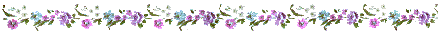 Если Вы соскучились по авторским стихам и музыке Вас приглашают авторы-исполнители,  ансамбли, композиторы, поэты на Межмуниципальном музыкально-поэтическом ФЕСТИВАЛЕ «КАМА-МАМА» в самом сердце г. Краснокамска в сквере Молодоженов (у ДК Гознака) 30 июля 2023г.В программе: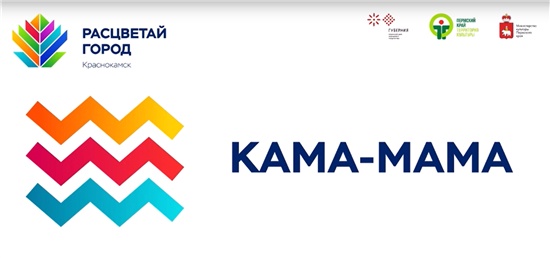 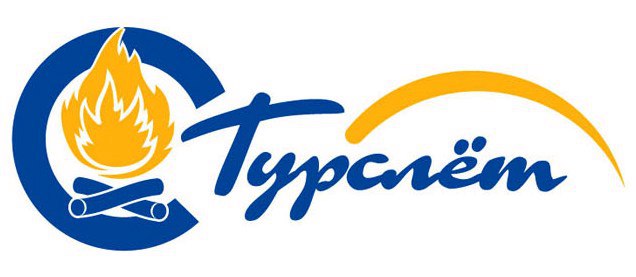 ДАТА, ВРЕМЯ, МЕСТОНАИМЕНОВАНИЕ МЕРОПРИЯТИЯДК ГОЗНАКА (ул. К. Либкнехта, 10):ДК ГОЗНАКА (ул. К. Либкнехта, 10):24.07.2023 – 30.07.202312:00-20:00Сквер МолодоженовВиртуальная выставка «Достопримечательности Пермского края», посвященная 300-летию города Перми по Пушкинской карте27.07.202317:00 – 18:00Сквер МолодоженовИгровая программа для неорганизованных детей24.07.2023 - 30.07.2023с 11:00 до 23:05«Красная Кама»Показ сеансов в кинозале «Красная Кама»:- «Вызов» 12+ ПК- «Солнце на вкус» 6+ ПК- «Дыхание» 16+-«Зверогонщики» 6+- «Детки в порядке» 6 +- «Чарли и фантастическая четверка» 12+- «Круче некуда» 16+- «Гипнотик» 16+(ПК - пушкинская карта)МАУ «ККДЦ» (пр. Маяковского, 9):МАУ «ККДЦ» (пр. Маяковского, 9):24.07-30.07.2023,14:00-16:00«Битва настолок» (для неогранизованных детей)26.07.202315:30Площадка у ККДЦИгровая программа «Веселая среда»ЦЕНТРАЛИЗОВАННАЯ БИБЛИОТЕЧНАЯ СИСТЕМА (Оржоникидзе, д.4):ЦЕНТРАЛИЗОВАННАЯ БИБЛИОТЕЧНАЯ СИСТЕМА (Оржоникидзе, д.4):30.07.202310:00- 18:00Сквер МолодоженовМероприятия музыкально-поэтического фестиваля «Кама-мама»Центральная детская библиотека им. П.П. Бажова ЦБС г.Краснокамска (ул. Шоссейная,4):Центральная детская библиотека им. П.П. Бажова ЦБС г.Краснокамска (ул. Шоссейная,4):27.07.202314:00Программа «Каникулы в библиотеке»Познавательный час. Мастер - класс27.07.202315:00Кружок вязания крючком «Кукольный дом»28.07.202311:00Занятие в клубе «Мамы - Пуговки»Оверятская поселковая библиотека-филиал  ЦБС г.Краснокамска (ул. Комсомольская ,2):Оверятская поселковая библиотека-филиал  ЦБС г.Краснокамска (ул. Комсомольская ,2):24.07.202312:00в СП КМЖ пос. ОверятаМастер-класс «Морские великаны»28.07.202312:00в СП КМЖ пос. ОверятаМастер-класс «Тигруша»Мысовская сельская библиотека-филиал ЦБС г.Краснокамска (ул.Центральная,1):Мысовская сельская библиотека-филиал ЦБС г.Краснокамска (ул.Центральная,1):27.07.202314:00Мастер- класс «Цветочный сувенир» Кружок «Школа Марьи – искусницы»Стряпунинская сельская библиотека-филиал (ул. Советская, 3а): Стряпунинская сельская библиотека-филиал (ул. Советская, 3а): 24.07.202316:30Игровая программа «Летом некогда скучать»25.07.202316:30Мастер-класс «Вышивка лентами»27.07.202313:00Мастер-класс «Мастерилка»МБУК «КРАСНОКАМСКИЙ КРАЕВЕДЧЕСКИЙ МУЗЕЙ» (пр-т Мира, 9):МБУК «КРАСНОКАМСКИЙ КРАЕВЕДЧЕСКИЙ МУЗЕЙ» (пр-т Мира, 9):Посещение музея:  индивидуальные посещения, экскурсии – до 30 человек в группе.Посещение музея доступно по Пушкинской картеПосещение музея:  индивидуальные посещения, экскурсии – до 30 человек в группе.Посещение музея доступно по Пушкинской карте30.07.202313:00сбор у картиной галереиим. И.И. МорозоваТематическая экскурсия по исторической части города«Краснокамская Флоренция»Краснокамская картинная галерея имени И. И. Морозова (ул. К. Либкнехта, 6а):Краснокамская картинная галерея имени И. И. Морозова (ул. К. Либкнехта, 6а):30.07.202314:00Тематическая экскурсия «Соцреализм: смыслы, символы, судьбы»МБУ «МОЛОДЕЖНЫЙ РЕСУРСНЫЙ ЦЕНТР» (пр. Комсомольский, 24):МБУ «МОЛОДЕЖНЫЙ РЕСУРСНЫЙ ЦЕНТР» (пр. Комсомольский, 24):МБУ МРЦ – СП КМЖ «Ассоль» (ул. Калинина, 18):МБУ МРЦ – СП КМЖ «Ассоль» (ул. Калинина, 18):25.07.2023
16:00Арт-моб «Краснокамск улыбается миру»МБУ МРЦ – СП КМЖ «Факел» (ул. Комарова, 3):МБУ МРЦ – СП КМЖ «Факел» (ул. Комарова, 3):01.07.2023 – 31.08.202310:00-12:00Акция «Помоги ветерану» в рамках акции организованной Всероссийской общественной организацией «Волонтеры Победы»МБУ МРЦ – СП КМЖ «Радуга» (ул. Энтузиастов, 23):МБУ МРЦ – СП КМЖ «Радуга» (ул. Энтузиастов, 23):26.07.202315:00Тематическое мероприятие для детей с ОВЗ «Я рисую…»МБУ МРЦ – СП КМЖ «Формика» (ул. Павлика Морозова, 2):МБУ МРЦ – СП КМЖ «Формика» (ул. Павлика Морозова, 2):27.07.202316:00микрорайон ЗаводскойТематическое мероприятие «Экологический детектив»28.07.202316:00Тематическое мероприятие «Моя инновация. Моя проектная идея»МБУ МРЦ – СП КМЖ п. Оверята (ул. Строителей, д.7):МБУ МРЦ – СП КМЖ п. Оверята (ул. Строителей, д.7):26.07-01.08.202314:00Настольные и подвижные игрыМБУ МРЦ – СП КМЖ с. Черная (ул. Северная, д.6):МБУ МРЦ – СП КМЖ с. Черная (ул. Северная, д.6):24.07.2023-30.07.202312:00Настольные и подвижные игрыМБУ МРЦ – СП КМЖ с. Мысы (ул. Центральная, д.1):МБУ МРЦ – СП КМЖ с. Мысы (ул. Центральная, д.1):25.07.202316:00Игровая спортивная программа «Веселуха»Спортивно-развлекательная программа «Кто первый?»МБУ МРЦ – СП КМЖ с. Стряпунята (ул. Советская, д.8):МБУ МРЦ – СП КМЖ с. Стряпунята (ул. Советская, д.8):24.07.202310:00Дискотека «Энергия Будущего» с культурно-развлекательной программой27.07.202315:00Театральный четверг (для афиши)29.07.202315:30Игровая программа «День Нептуна» СПОРТИВНЫЕ МЕРОПРИЯТИЯ:СПОРТИВНЫЕ МЕРОПРИЯТИЯ:Стадион «Россия» (ул. Большевистская д. 56):Стадион «Россия» (ул. Большевистская д. 56):24.07-27.07.2023г.09:00 – 11:00Прием и выполнение норм ВФСК ГТО25.07.202319:00 – 20:30Чемпионат г. Краснокамска по футболу 6*6Играют команды СШ п. Майский против команды «Мечта» (п. Заводской)27.07.202319:00 – 20:30Чемпионат г. Краснокамска по футболу 6*6Играют команды СШ п. Майский против команды МАУ ФОК «Олимпийский»Лыжная база МБУ ФОК «Олимпийский» (с.Черная, д. Запальта, ул. Лесная 1):Лыжная база МБУ ФОК «Олимпийский» (с.Черная, д. Запальта, ул. Лесная 1):начало29.07.2023 г. с 08:00окончание30.07.2023  в 15:00Туристический слет в рамках спартакиады среди трудовых коллективов предприятий и учреждений КГО ПКМАУ СК «Ледовый» (ул. Большевистская 56Е):МАУ СК «Ледовый» (ул. Большевистская 56Е):29.07.2023 г.17:45 – 20:0030.07.2023 г.15:00 – 17:15Массовые катания на коньках10.00-11.00Встреча гостей, регистрация, открытый микрофон «Гости на пороге» 11.00-11.30Торжественное открытие музыкально-поэтического фестиваля «Кама-мама»11.30-12.00Концерт гостя Фестиваля, члена жюри музыкально-поэтического конкурса Валентина Зимирева12.00 -16.00Музыкально-поэтический конкурс «Кама-мама» с «Литературным разборником», (ДШИ, концертно-выставочный зал, кабинеты)11.00-16.00 Передвижная выставка картин (ул. Карла Либкнехта)12.00-15.00Детские театрализованные игровые площадки  (ДК Гознака, Каре)15.00- 16.00Сюжетно-игровая театрализованная программа «По Каме ходят пароходы» студии режиссуры, театра и анимации «Школа аниматоров» (г. Пермь) (ДК Гознака, Каре)13.00-16.00Молодежное бард-кафе «Бардовский причал» (по предварительной регистрации) (Краснокамская картинная галерея)12.00-16.00Свободный микрофон «Пристань бардов и поэтов» (Сквер молодоженов)12.00-16.00Арт-пространство «Кама-река – бумажные берега»: - «Бумага, Кама и панама»: изготовление шляпы; - «Блещет в Каме чистой спинкой серебристой»: изготовление рыбки из бумаги; - «Цветокамешки»: роспись на камнях; - «Речное путешествие – бродилка»: рисунки на асфальте; - «Кама – Камушки» ;- «Город будущего»: создание панно образа будущего Краснокамска; - Мастер класс по живописи; - Кафе «Камская чайная»: чай из самовара - «Камская лакомка»: мастер-класс по изготовлению полезных конфет;- «Три аккорда»: мастер-класс по игре на гитаре Валентина Зимирева; - Морской аквагри11.00-16.00Выставка-продажа книг участников фестиваля «Поэзия – великая река»11.00-16.00Фотосушка «Мы без Камы, как без мамы»11.00-17.00Фотосушка обложек книг о Краснокамске «Мой город»14.00Шоу голубей с фотосессией (Сквер Молодоженов, сцена)Сеансы: 13.00 14.00 15.00Экскурсии для жителей и гостей города: - «Краснокамская Флоренция» (улицы города), - «Соцреализм: смыслы, символы, судьбы…» (Краснокамская картинная галерея)15.00-16.00Презентация книги Татьяны Пермяковой (Сквер Молодоженов. сцена)16.00-18.00«Звезды на Каме»: Гала-концерт лауреатов и почетных гостей Кама-мама». Гости фестиваля: Дуэт: Анастасия и Александр Круч (гитара, вокал), Владимир Тарасов (аккордеон)12.00 – 16.00Работа торговых рядов и аттракционов: - кафе - Кислородные коктейли  